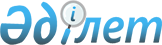 Шымкент қаласы әкімдігінің 2011 жылғы 18 қазандағы "2011 жылға жастар практикасын ұйымдастыру туралы" № 1186 қаулысына толықтыру енгізу туралы
					
			Күшін жойған
			
			
		
					Оңтүстік Қазақстан облысы Шымкент қаласы әкімдігінің 2011 жылғы 8 қарашадағы N 1257 Қаулысы. Оңтүстік Қазақстан облысы Шымкент қаласының Әділет басқармасында 2011 жылғы 9 қарашада N 14-1-145 тіркелді. Қолданылу мерзімінің аяқталуына байланысты шешімнің күші жойылды - Шымкент қаласы әкімінің орынбасарының 2012 жылғы 8 ақпандағы № 5/12-618 хатымен      Ескерту. Қолданылу мерзімінің аяқталуына байланысты шешімнің күші жойылды - Шымкент қаласы әкімінің орынбасарының 2012.02.08 № 5/12-618 хатымен.

      «Қазақстан Республикасындағы жергілікті мемлекеттік басқару және өзін-өзі басқару туралы» Қазақстан Республикасының 2001 жылғы 23 қаңтардағы Заңының 31 бабына, «Халықты жұмыспен қамту туралы» Қазақстан Республикасының 2001 жылғы 23 қаңтардағы Заңының 7 бабы 5-7) тармақшасына, 18-2 бабына және «Халықты жұмыспен қамту туралы» Қазақстан Республикасының 2001 жылғы 23 қаңтардағы Заңын іске асыру жөніндегі шаралар туралы» Қазақстан Республикасы Үкіметінің 2001 жылғы 19 маусымдағы № 836 Қаулысына сәйкес, Шымкент қаласының әкімдігі ҚАУЛЫ ЕТЕДІ:



      1. «2011 жылға жастар практикасын ұйымдастыру туралы» Шымкент қаласы әкімдігінің 2011 жылғы 18 қазандағы № 1186 (Нормативтік құқықтық актілерді мемлекеттік тіркеу тізілімінде № 14-1-142 тіркелген, 2011 жылғы 28 қазандағы «Шымкент келбеті» газетінің № 34 нөмірінде жарияланған) қаулысына мынадай толықтыру енгізілсін:



      көрсетілген қаулының қосымшасы осы қаулының қосымшасына сәйкес 161-194 тармақтармен толықтырылсын.



      2. Осы қаулының орындалуын бақылау қала әкімінің орынбасары Б.М. Нарымбетовке жүктелсін.



      3. Осы қаулы алғаш ресми жарияланған күннен бастап қолданысқа енгізіледі.

 

      Қала әкімі                                 А.Жетпісбаев

      Шымкент қаласы әкімдігінің

      «8» қараша 2011 жылғы

      № 1257 қаулысымен бекітілген
					© 2012. Қазақстан Республикасы Әділет министрлігінің «Қазақстан Республикасының Заңнама және құқықтық ақпарат институты» ШЖҚ РМК
				№ р/нЖұмыс берушінің атауыМамандығыҰйымдастырылатын жұмыс орындарының саныЖастар практикасының ұзақтығы

(айлар)Айлық жалақы мөлшері (теңге)Қаржыландыру көзі161.«Зангар + » Медициналық диагностикалық орталығы» жауапкершілігі шектеулі серіктестігіУролог дәрігер11,5 ай26000Республикалық бюджет161.«Зангар + » Медициналық диагностикалық орталығы» жауапкершілігі шектеулі серіктестігіПедиатор дәрігер11,5 ай26000Республикалық бюджет161.«Зангар + » Медициналық диагностикалық орталығы» жауапкершілігі шектеулі серіктестігіОфтальмолог11,5 ай26000Республикалық бюджет161.«Зангар + » Медициналық диагностикалық орталығы» жауапкершілігі шектеулі серіктестігіПроктолог 11,5 ай26000Республикалық бюджет161.«Зангар + » Медициналық диагностикалық орталығы» жауапкершілігі шектеулі серіктестігіТерапевт 11,5 ай26000Республикалық бюджет161.«Зангар + » Медициналық диагностикалық орталығы» жауапкершілігі шектеулі серіктестігіМедицина бикесі151,5 ай26000Республикалық бюджет161.«Зангар + » Медициналық диагностикалық орталығы» жауапкершілігі шектеулі серіктестігіФельдшер зертханашы21,5 ай26000Республикалық бюджет161.«Зангар + » Медициналық диагностикалық орталығы» жауапкершілігі шектеулі серіктестігіСанитаршы 51,5 ай26000Республикалық бюджет161.«Зангар + » Медициналық диагностикалық орталығы» жауапкершілігі шектеулі серіктестігіЭлектршы 21,5 ай26000Республикалық бюджет161.«Зангар + » Медициналық диагностикалық орталығы» жауапкершілігі шектеулі серіктестігіСантехникші 21,5 ай26000Республикалық бюджет161.«Зангар + » Медициналық диагностикалық орталығы» жауапкершілігі шектеулі серіктестігіТас қалаушы201,5 ай26000Республикалық бюджет161.«Зангар + » Медициналық диагностикалық орталығы» жауапкершілігі шектеулі серіктестігіАрматуршы 201,5 ай26000Республикалық бюджет162.«Эскулап–Vita» жауапкершілігі шектеулі серіктестігіДәрігер 41,5 ай26000Республикалық бюджет162.«Эскулап–Vita» жауапкершілігі шектеулі серіктестігіМедицина бикесі181,5 ай26000Республикалық бюджет162.«Эскулап–Vita» жауапкершілігі шектеулі серіктестігіФельдшер 181,5 ай26000Республикалық бюджет162.«Эскулап–Vita» жауапкершілігі шектеулі серіктестігіДәріші41,5 ай26000Республикалық бюджет162.«Эскулап–Vita» жауапкершілігі шектеулі серіктестігіЭкономист 41,5 ай26000Республикалық бюджет162.«Эскулап–Vita» жауапкершілігі шектеулі серіктестігіӘрлеуші 41,5 ай26000Республикалық бюджет162.«Эскулап–Vita» жауапкершілігі шектеулі серіктестігіЗаңгер 41,5 ай26000Республикалық бюджет162.«Эскулап–Vita» жауапкершілігі шектеулі серіктестігіСантехникші 41,5 ай26000Республикалық бюджет162.«Эскулап–Vita» жауапкершілігі шектеулі серіктестігіАғаш ұстасы41,5 ай26000Республикалық бюджет162.«Эскулап–Vita» жауапкершілігі шектеулі серіктестігіЭлектрші 41,5 ай26000Республикалық бюджет163.«Даулет International» жауапкершілігі шектеулі серіктестігіСантехникші 21,5 ай26000Республикалық бюджет163.«Даулет International» жауапкершілігі шектеулі серіктестігіАспазшы 31,5 ай26000Республикалық бюджет163.«Даулет International» жауапкершілігі шектеулі серіктестігіЭлектрші 21,5 ай26000Республикалық бюджет163.«Даулет International» жауапкершілігі шектеулі серіктестігіХатшы – референт31,5 ай26000Республикалық бюджет164.«Микрохирургия  глаза Шымкент» жауапкершілігі шектеулі серіктестігіМедицина бикесі101,5 ай26000Республикалық бюджет164.«Микрохирургия  глаза Шымкент» жауапкершілігі шектеулі серіктестігіБухгалтер 11,5 ай26000Республикалық бюджет164.«Микрохирургия  глаза Шымкент» жауапкершілігі шектеулі серіктестігіЭлектрші 21,5 ай26000Республикалық бюджет164.«Микрохирургия  глаза Шымкент» жауапкершілігі шектеулі серіктестігіСантехникші 11,5 ай26000Республикалық бюджет164.«Микрохирургия  глаза Шымкент» жауапкершілігі шектеулі серіктестігіБағдарламашы11,5 ай26000Республикалық бюджет164.«Микрохирургия  глаза Шымкент» жауапкершілігі шектеулі серіктестігіАспазшы 21,5 ай26000Республикалық бюджет164.«Микрохирургия  глаза Шымкент» жауапкершілігі шектеулі серіктестігіДәрігер офтальмолог21,5 ай26000Республикалық бюджет164.«Микрохирургия  глаза Шымкент» жауапкершілігі шектеулі серіктестігіТерапевт 11,5 ай26000Республикалық бюджет164.«Микрохирургия  глаза Шымкент» жауапкершілігі шектеулі серіктестігіПсихолог 11,5 ай26000Республикалық бюджет165.«Шалқар  Әбішұлы атындағы халықтық емдеу орталығы» жауапкершілігі шектеулі серіктестігіМедицина бикесі61,5 ай26000Республикалық бюджет165.«Шалқар  Әбішұлы атындағы халықтық емдеу орталығы» жауапкершілігі шектеулі серіктестігіДәрігер21,5 ай26000Республикалық бюджет165.«Шалқар  Әбішұлы атындағы халықтық емдеу орталығы» жауапкершілігі шектеулі серіктестігіМассажист 21,5 ай26000Республикалық бюджет165.«Шалқар  Әбішұлы атындағы халықтық емдеу орталығы» жауапкершілігі шектеулі серіктестігіСантехникші21,5 ай26000Республикалық бюджет165.«Шалқар  Әбішұлы атындағы халықтық емдеу орталығы» жауапкершілігі шектеулі серіктестігіЭлектрші 11,5 ай26000Республикалық бюджет166.«РЕЦЕПТ» жауапкершілігі шектеулі серіктестігіДәріші51,5 ай26000Республикалық бюджет166.«РЕЦЕПТ» жауапкершілігі шектеулі серіктестігіТіс дәрігері31,5 ай26000Республикалық бюджет166.«РЕЦЕПТ» жауапкершілігі шектеулі серіктестігіСантехникші 11,5 ай26000Республикалық бюджет166.«РЕЦЕПТ» жауапкершілігі шектеулі серіктестігіФармацевтші21,5 ай26000Республикалық бюджет167.«Клиника «Дау-Мед» жауапкершілігі шектеулі серіктестігіМедицина бикесі501,5 ай26000Республикалық бюджет167.«Клиника «Дау-Мед» жауапкершілігі шектеулі серіктестігіЗаңгер 31,5 ай26000Республикалық бюджет167.«Клиника «Дау-Мед» жауапкершілігі шектеулі серіктестігіБухгалтер 21,5 ай26000Республикалық бюджет167.«Клиника «Дау-Мед» жауапкершілігі шектеулі серіктестігіХатшы референт101,5 ай26000Республикалық бюджет167.«Клиника «Дау-Мед» жауапкершілігі шектеулі серіктестігіЭлектронды есептегіш машинасының операторы101,5 ай26000Республикалық бюджет167.«Клиника «Дау-Мед» жауапкершілігі шектеулі серіктестігіДәрігер101,5 ай26000Республикалық бюджет168.«Бәйтерек» жастар ұйымы» қоғамдық бірлестігіЗаңгер31,5 ай26000Республикалық бюджет168.«Бәйтерек» жастар ұйымы» қоғамдық бірлестігіӘлеуметтанушы41,5 ай26000Республикалық бюджет168.«Бәйтерек» жастар ұйымы» қоғамдық бірлестігіФилолог31,5 ай26000Республикалық бюджет168.«Бәйтерек» жастар ұйымы» қоғамдық бірлестігіБиолог31,5 ай26000Республикалық бюджет168.«Бәйтерек» жастар ұйымы» қоғамдық бірлестігіЭкономист21,5 ай26000Республикалық бюджет169.Жеке кәсіпкер «Ахмедов А.Г.»Қырнаушы11,5 ай26000Республикалық бюджет170.Жеке кәсіпкер «Тажиев О.И.»Филолог-іс жүргізуші11,5 ай26000Республикалық бюджет170.Жеке кәсіпкер «Тажиев О.И.»Тілші 11,5 ай26000Республикалық бюджет170.Жеке кәсіпкер «Тажиев О.И.»Бухгалтер-

экономист11,5 ай26000Республикалық бюджет170.Жеке кәсіпкер «Тажиев О.И.»Филолог– аудармашы11,5 ай26000Республикалық бюджет171.«Отырар» университеті» жеке мекемесіИнформатик 41,5 ай26000Республикалық бюджет171.«Отырар» университеті» жеке мекемесіБағдарламашы 41,5 ай26000Республикалық бюджет171.«Отырар» университеті» жеке мекемесіПсихолог 41,5 ай26000Республикалық бюджет171.«Отырар» университеті» жеке мекемесіЭкономист 41,5 ай26000Республикалық бюджет171.«Отырар» университеті» жеке мекемесіЗаңгер 21,5 ай26000Республикалық бюджет171.«Отырар» университеті» жеке мекемесіГеография21,5 ай26000Республикалық бюджет171.«Отырар» университеті» жеке мекемесіШет тілі31,5 ай26000Республикалық бюджет171.«Отырар» университеті» жеке мекемесіМедицина бикесі31,5 ай26000Республикалық бюджет171.«Отырар» университеті» жеке мекемесіҚаржыгер31,5 ай26000Республикалық бюджет171.«Отырар» университеті» жеке мекемесіТілші31,5 ай26000Республикалық бюджет171.«Отырар» университеті» жеке мекемесіАгроном31,5 ай26000Республикалық бюджет171.«Отырар» университеті» жеке мекемесіАспазшы41,5 ай26000Республикалық бюджет171.«Отырар» университеті» жеке мекемесіСлесаршы31,5 ай26000Республикалық бюджет171.«Отырар» университеті» жеке мекемесіАғаш ұстасы41,5 ай26000Республикалық бюджет171.«Отырар» университеті» жеке мекемесіСтандарттау және сертификаттау31,5 ай26000Республикалық бюджет171.«Отырар» университеті» жеке мекемесіМәдениет және өнер маманы31,5 ай26000Республикалық бюджет171.«Отырар» университеті» жеке мекемесіТарихшы 21,5 ай26000Республикалық бюджет171.«Отырар» университеті» жеке мекемесіБиолог21,5 ай26000Республикалық бюджет171.«Отырар» университеті» жеке мекемесіХимия зертханашы41,5 ай26000Республикалық бюджет171.«Отырар» университеті» жеке мекемесіДене шынықтыру бойынша оқытушы31,5 ай26000Республикалық бюджет172.«Дау-Бек» жауапкершілігі шектеулі серіктестігіЗаңгер 101,5 ай26000Республикалық бюджет172.«Дау-Бек» жауапкершілігі шектеулі серіктестігіІс жүргізуші141,5 ай26000Республикалық бюджет172.«Дау-Бек» жауапкершілігі шектеулі серіктестігіБағдарламашы 101,5 ай26000Республикалық бюджет172.«Дау-Бек» жауапкершілігі шектеулі серіктестігіТехнолог- инженер81,5 ай26000Республикалық бюджет172.«Дау-Бек» жауапкершілігі шектеулі серіктестігіАудармашы 61,5 ай26000Республикалық бюджет172.«Дау-Бек» жауапкершілігі шектеулі серіктестігіЭкономист 131,5 ай26000Республикалық бюджет172.«Дау-Бек» жауапкершілігі шектеулі серіктестігіХатшы 51,5 ай26000Республикалық бюджет172.«Дау-Бек» жауапкершілігі шектеулі серіктестігіМенеджер 101,5 ай26000Республикалық бюджет173.Нотариус Бабаева Ләйлә ҚалқабекқызыЗаңгер 61,5 ай26000Республикалық бюджет173.Нотариус Бабаева Ләйлә ҚалқабекқызыИнформатика 21,5 ай26000Республикалық бюджет173.Нотариус Бабаева Ләйлә ҚалқабекқызыБухгалтер-

экономист21,5 ай26000Республикалық бюджет174. «Венера» медициналық орталығы» жауапкершілігі шектеулі серіктестігіДәріші 11,5 ай26000Республикалық бюджет174. «Венера» медициналық орталығы» жауапкершілігі шектеулі серіктестігіФармацевт 11,5 ай26000Республикалық бюджет174. «Венера» медициналық орталығы» жауапкершілігі шектеулі серіктестігіБренд-

менеджер11,5 ай26000Республикалық бюджет174. «Венера» медициналық орталығы» жауапкершілігі шектеулі серіктестігіЖарнама бойынша маман11,5 ай26000Республикалық бюджет174. «Венера» медициналық орталығы» жауапкершілігі шектеулі серіктестігіМедицина бикесі21,5 ай26000Республикалық бюджет174. «Венера» медициналық орталығы» жауапкершілігі шектеулі серіктестігіМаркетолог 11,5 ай26000Республикалық бюджет174. «Венера» медициналық орталығы» жауапкершілігі шектеулі серіктестігіМенеджер11,5 ай26000Республикалық бюджет174. «Венера» медициналық орталығы» жауапкершілігі шектеулі серіктестігіДәрігер- дерматовенеролог31,5 ай26000Республикалық бюджет174. «Венера» медициналық орталығы» жауапкершілігі шектеулі серіктестігіЗаңгер 11,5 ай26000Республикалық бюджет174. «Венера» медициналық орталығы» жауапкершілігі шектеулі серіктестігіБағдарламашы 11,5 ай26000Республикалық бюджет174. «Венера» медициналық орталығы» жауапкершілігі шектеулі серіктестігіҚазақ тілінен аудармашы11,5 ай26000Республикалық бюджет174. «Венера» медициналық орталығы» жауапкершілігі шектеулі серіктестігіАғылшын тілінен аудармашы11,5 ай26000Республикалық бюджет174. «Венера» медициналық орталығы» жауапкершілігі шектеулі серіктестігіЗертханашы 21,5 ай26000Республикалық бюджет175."Палзада Апа" бөбекжай-

балабақша» жауапкершілігі шектеулі серіктестігіТәрбиеші21,5 ай26000Республикалық бюджет175."Палзада Апа" бөбекжай-

балабақша» жауапкершілігі шектеулі серіктестігіСаз маманы11,5 ай26000Республикалық бюджет176.Жеке кәсіпкер «Ибраимова Ж.Ж.» Үйлестіруші151,5 ай26000Республикалық бюджет176.Жеке кәсіпкер «Ибраимова Ж.Ж.» Жарнама менеджері151,5 ай26000Республикалық бюджет176.Жеке кәсіпкер «Ибраимова Ж.Ж.» Кеңсе менеджері11,5 ай26000Республикалық бюджет176.Жеке кәсіпкер «Ибраимова Ж.Ж.» Топ менеджері21,5 ай26000Республикалық бюджет177.Жеке кәсіпкер «Давренова З.Б.» Тіс дәрігері11,5 ай26000Республикалық бюджет178.«Фемида» Оңтүстік Қазақстан колледжі» жауапкершілігі шектеулі серіктестігіМұғалім101,5 ай178.«Фемида» Оңтүстік Қазақстан колледжі» жауапкершілігі шектеулі серіктестігіОператоршы11,5 ай178.«Фемида» Оңтүстік Қазақстан колледжі» жауапкершілігі шектеулі серіктестігіМедицина маманы11,5 ай178.«Фемида» Оңтүстік Қазақстан колледжі» жауапкершілігі шектеулі серіктестігіЭлектрші11,5 ай178.«Фемида» Оңтүстік Қазақстан колледжі» жауапкершілігі шектеулі серіктестігіСантехникші11,5 ай179.«Барс» мектепке дейінгі шағын-орталық» жеке мекемесіТәрбиеші31,5 ай26000Республикалық бюджет179.«Барс» мектепке дейінгі шағын-орталық» жеке мекемесіМедицина маманы11,5 ай26000Республикалық бюджет179.«Барс» мектепке дейінгі шағын-орталық» жеке мекемесіАспазшы11,5 ай26000Республикалық бюджет180.«Жанасыл» мектепке дейінгі балалар тәрбиесі мен білім беру шағын орталығы» жауапкершілігі шектеулі серіктестігіМедицина бикесі11,5 ай26000Республикалық бюджет180.«Жанасыл» мектепке дейінгі балалар тәрбиесі мен білім беру шағын орталығы» жауапкершілігі шектеулі серіктестігіТәрбиеші31,5 ай26000Республикалық бюджет180.«Жанасыл» мектепке дейінгі балалар тәрбиесі мен білім беру шағын орталығы» жауапкершілігі шектеулі серіктестігіСаз маманы11,5 ай26000Республикалық бюджет180.«Жанасыл» мектепке дейінгі балалар тәрбиесі мен білім беру шағын орталығы» жауапкершілігі шектеулі серіктестігіСантехникші11,5 ай26000Республикалық бюджет180.«Жанасыл» мектепке дейінгі балалар тәрбиесі мен білім беру шағын орталығы» жауапкершілігі шектеулі серіктестігіБағдарламашы11,5 ай26000Республикалық бюджет181.«Денсаулық» жауапкершілігі шектеулі серіктестігіӘлеумет маманы11,5 ай26000Республикалық бюджет181.«Денсаулық» жауапкершілігі шектеулі серіктестігіІс жүргізуші11,5 ай26000Республикалық бюджет182.«Оңтүстік жер» жауапкершілігі шектеулі серіктестігіИнженер жерге орналастырушы, геодезист101,5 ай26000Республикалық бюджет183.«Оңтүстік кадастр» жауапкершілігі шектеулі серіктестігіИнженер жерге орналастырушы, геодезист101,5 ай26000Республикалық бюджет184.«Халықаралық гуманитарлық- техникалық  университеті» жауапкершілігі шектеулі серіктестігінің Шымкент колледжі» жеке мекемесіЗаңгер31,5 ай26000Республикалық бюджет184.«Халықаралық гуманитарлық- техникалық  университеті» жауапкершілігі шектеулі серіктестігінің Шымкент колледжі» жеке мекемесіЭкономист 31,5 ай26000Республикалық бюджет184.«Халықаралық гуманитарлық- техникалық  университеті» жауапкершілігі шектеулі серіктестігінің Шымкент колледжі» жеке мекемесіӘдіскер 11,5 ай26000Республикалық бюджет184.«Халықаралық гуманитарлық- техникалық  университеті» жауапкершілігі шектеулі серіктестігінің Шымкент колледжі» жеке мекемесіӘрлеуші11,5 ай26000Республикалық бюджет184.«Халықаралық гуманитарлық- техникалық  университеті» жауапкершілігі шектеулі серіктестігінің Шымкент колледжі» жеке мекемесіХатшы-

референт11,5 ай26000Республикалық бюджет184.«Халықаралық гуманитарлық- техникалық  университеті» жауапкершілігі шектеулі серіктестігінің Шымкент колледжі» жеке мекемесіАғаш ұстасы11,5 ай26000Республикалық бюджет184.«Халықаралық гуманитарлық- техникалық  университеті» жауапкершілігі шектеулі серіктестігінің Шымкент колледжі» жеке мекемесіЭлектрші11,5 ай26000Республикалық бюджет184.«Халықаралық гуманитарлық- техникалық  университеті» жауапкершілігі шектеулі серіктестігінің Шымкент колледжі» жеке мекемесіСантехникші11,5 ай26000Республикалық бюджет185.«Еркін-Сенім» жауапкершілігі шектеулі серіктестігіБухгалтер-

экономист11,5 ай26000Республикалық бюджет186."Мерей" Экономика және сервис колледжі» мемлекеттік емес мекемесіЭкономика бойынша оқытушы11,5 ай26000Республикалық бюджет186."Мерей" Экономика және сервис колледжі» мемлекеттік емес мекемесіМедицина бикесі11,5 ай26000Республикалық бюджет186."Мерей" Экономика және сервис колледжі» мемлекеттік емес мекемесіИнженер-

технолог21,5 ай26000Республикалық бюджет186."Мерей" Экономика және сервис колледжі» мемлекеттік емес мекемесіМатематика бойынша оқытушы11,5 ай26000Республикалық бюджет186."Мерей" Экономика және сервис колледжі» мемлекеттік емес мекемесіХимия оқытушысы11,5 ай26000Республикалық бюджет186."Мерей" Экономика және сервис колледжі» мемлекеттік емес мекемесіФизика оқытушысы11,5 ай26000Республикалық бюджет187.«Оңтүстік Қазақстан облысының педагогикалық университеті» мекемесіМамематика оқытушысы11,5 ай26000Республикалық бюджет188.«Номад Иншуранс» Сақтандыру компаниясы» акционерлік қоғамының Оңтүстік Қазақстан облысының филиалыЭкономист, қаржыгер, бағдарламашы101,5 ай26000Республикалық бюджет189.«Конти-Строй» жауапкершілігі шектеулі серіктестігіДәнекерлеуші101,5 ай26000Республикалық бюджет189.«Конти-Строй» жауапкершілігі шектеулі серіктестігіИнженер-

құрылысшы101,5 ай26000Республикалық бюджет189.«Конти-Строй» жауапкершілігі шектеулі серіктестігіСантехник 201,5 ай26000Республикалық бюджет189.«Конти-Строй» жауапкершілігі шектеулі серіктестігіКөлік слесарі201,5 ай26000Республикалық бюджет189.«Конти-Строй» жауапкершілігі шектеулі серіктестігіАғаш ұстасы201,5 ай26000Республикалық бюджет189.«Конти-Строй» жауапкершілігі шектеулі серіктестігіЭлектрші 151,5 ай26000Республикалық бюджет189.«Конти-Строй» жауапкершілігі шектеулі серіктестігіКраншы 61,5 ай26000Республикалық бюджет189.«Конти-Строй» жауапкершілігі шектеулі серіктестігіСәулетші41,5 ай26000Республикалық бюджет189.«Конти-Строй» жауапкершілігі шектеулі серіктестігіЖобалаушы 41,5 ай26000Республикалық бюджет190.«Ажар-TRADE-

2005» жауапкершілігі шектеулі серіктестігіТехник-

құрылысшы11,5 ай26000Республикалық бюджет191.«Нұр-Әлем» жастар қоғамдық бірлестігіЭкономист-

бухгалтер 21,5 ай26000Республикалық бюджет191.«Нұр-Әлем» жастар қоғамдық бірлестігіҚұқықтанушы 21,5 ай26000Республикалық бюджет191.«Нұр-Әлем» жастар қоғамдық бірлестігіФилолог 21,5 ай26000Республикалық бюджет191.«Нұр-Әлем» жастар қоғамдық бірлестігіАудармашы 11,5 ай26000Республикалық бюджет191.«Нұр-Әлем» жастар қоғамдық бірлестігіБағдарламашы 11,5 ай26000Республикалық бюджет191.«Нұр-Әлем» жастар қоғамдық бірлестігіМенеджер 11,5 ай26000Республикалық бюджет191.«Нұр-Әлем» жастар қоғамдық бірлестігіӘрлеуші11,5 ай26000Республикалық бюджет192.«Корпорация «КОНТИ» жауапкершілігі шектеулі серіктестігіИнженер-

құрылысшы11,5 ай26000Республикалық бюджет193.«Сити Строй LTD-7» жауапкершілігі шектеулі серіктестігіҚаржыгер11,5 ай26000Республикалық бюджет194.«М.Сапарбаев атындағы Оңтүстік Қазақстан гуманитарлық институтының «Парасат» колледжі» жеке мекемесіХимик-

технолог21,5 ай26000Республикалық бюджет194.«М.Сапарбаев атындағы Оңтүстік Қазақстан гуманитарлық институтының «Парасат» колледжі» жеке мекемесіБағдарламашы21,5 ай26000Республикалық бюджет194.«М.Сапарбаев атындағы Оңтүстік Қазақстан гуманитарлық институтының «Парасат» колледжі» жеке мекемесіЭкономист21,5 ай26000Республикалық бюджет194.«М.Сапарбаев атындағы Оңтүстік Қазақстан гуманитарлық институтының «Парасат» колледжі» жеке мекемесіДене шынықтыру оқытушысы21,5 ай26000Республикалық бюджет194.«М.Сапарбаев атындағы Оңтүстік Қазақстан гуманитарлық институтының «Парасат» колледжі» жеке мекемесіБастауыш сынып оқытушысы21,5 ай26000Республикалық бюджет194.«М.Сапарбаев атындағы Оңтүстік Қазақстан гуманитарлық институтының «Парасат» колледжі» жеке мекемесіҚұқықтанушы21,5 ай26000Республикалық бюджет194.«М.Сапарбаев атындағы Оңтүстік Қазақстан гуманитарлық институтының «Парасат» колледжі» жеке мекемесіТарихшы21,5 ай26000Республикалық бюджет194.«М.Сапарбаев атындағы Оңтүстік Қазақстан гуманитарлық институтының «Парасат» колледжі» жеке мекемесіАғаш шебері21,5 ай26000Республикалық бюджетБАРЛЫҒЫ:БАРЛЫҒЫ:БАРЛЫҒЫ:719